09.04.2020г.     6-а класс    Тема Непериодические  бесконечные десятичные дроби.Прочитать п.5.4Обратите внимание!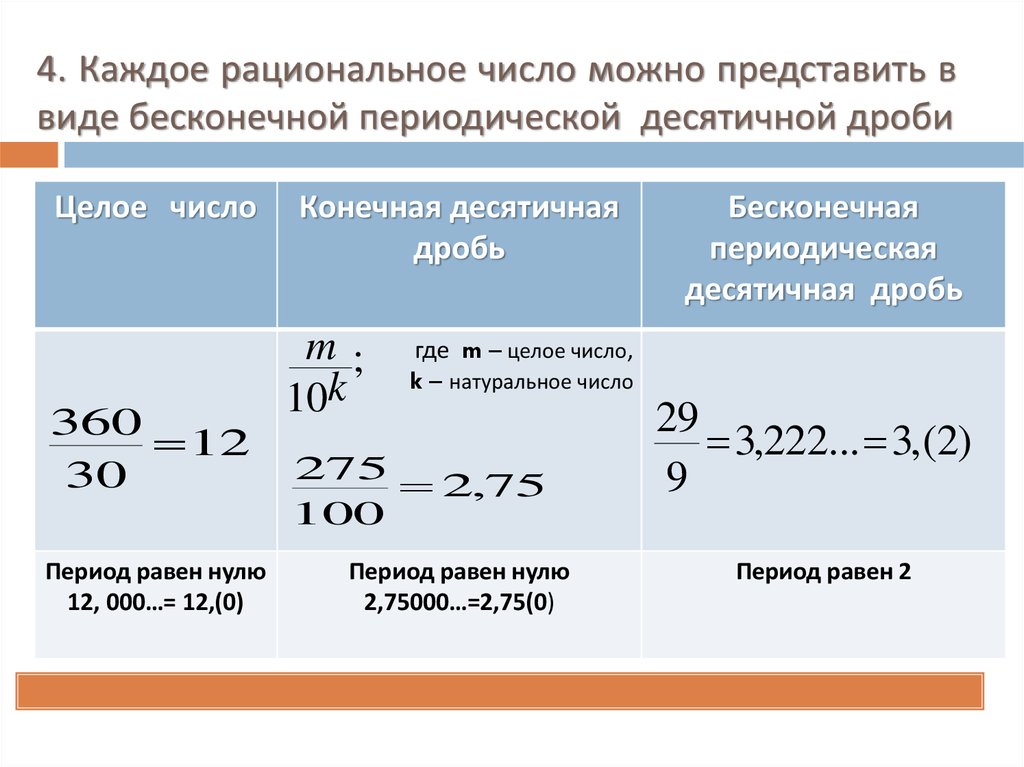 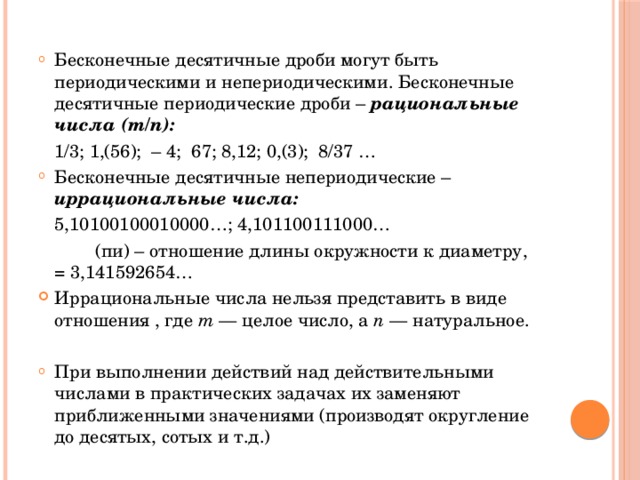 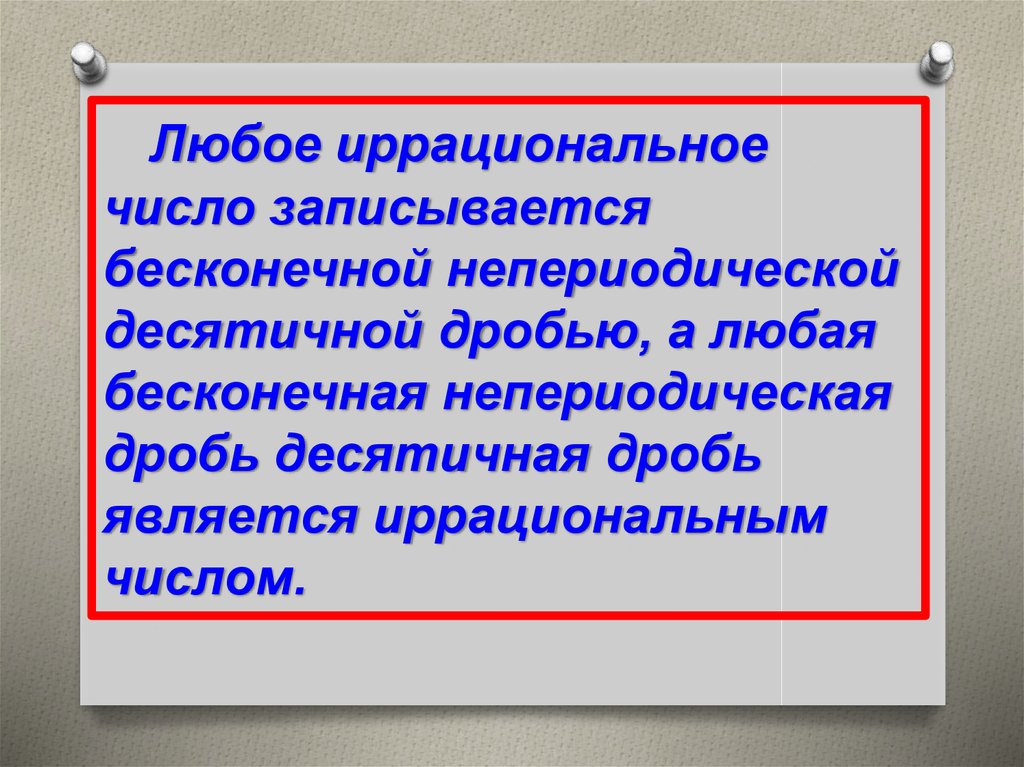 Выполнить самостоятельно  №986,987,988,990(устно)Сделать №991,992